Приложение 6к основной профессиональной образовательной программепо направлению подготовки 09.03.03 Прикладная информатиканаправленность (профиль) программы Прикладная информатика в экономикеМинистерство науки и высшего образования Российской Федерациифедеральное государственное бюджетное образовательное учреждениевысшего образования«Российский экономический университет имени Г.В. Плеханова»
Краснодарский филиал РЭУ им. Г. В. ПлехановаФакультет экономики, менеджмента и торговлиКафедра бухгалтерского учета и анализаОЦЕНОЧНЫЕ МАТЕРИАЛЫпо дисциплине  БАЗЫ ДАННЫХ Год начала подготовки 2022Краснодар  – 2021 г.Составитель: к.п.н., доцент кафедры бухгалтерского учета и анализа  В.В. СалийОценочные материалы одобрены на заседании кафедры бухгалтерского учета и анализа Краснодарского филиала РЭУ им. Г.В. Плеханова протокол № 1 от 30 августа 2021 г.Оценочные материалы составлены на основе рабочей программы по дисциплине «Базы данных», утвержденной на заседании базовой кафедры Прикладной информатики и информационной безопасности федерального государственного бюджетного образовательного учреждения высшего образования «Российский экономический университета имени Г.В. Плеханова» протокол № 10 от 28 апреля 2021 г., разработанной авторами: Гаврилов А.В., к.т.н., доцент кафедры Прикладной информатики и информационной безопасностиОЦЕНОЧНЫЕ МАТЕРИАЛЫпо дисциплине Базы данныхПЕРЕЧЕНЬ КОМПЕТЕНЦИЙ С УКАЗАНИЕМ РЕЗУЛЬТАТОВ ОБУЧЕНИЯ И ЭТАПОВ ИХ ФОРМИРОВАНИЯ ПО ДИСЦИПЛИНЕКОМПЛЕКТ ОЦЕНОЧНЫХ МАТЕРИАЛОВКомпетенции - ОПК-2Индикаторы достижения компетенций: ОПК-2.1, ОПК-2.21. Тестовое задание закрытого типа с выбором одного правильного ответа СУБД представляет собой:совокупность языковых и программных средствсовокупность программных средств и данных, находящихся под их управлением централизованно хранящиеся данныеадминистраторов баз данныхверный ответ: аПреобладающими операциями над данными в системах типа OLAP являются:ввод данныхпоисккорректировкаанализ данныхверный ответ: гХарактеристики, относящиеся к технологии «файл-сервер»:инициатор запросов - клиентинициатор запросов – серверпонятие «клиент» в технологии «файл-сервер» отсутствуетинициатором запросов может быть как клиент, так и серверверный ответ: аХарактеристики, относящиеся к технологии «файл-сервер»:обработка запроса – на клиентеобработка запроса – на серверепонятие «клиент» в технологии «файл-сервер» отсутствуетобработка запроса может быть как на клиенте, так и сервереверный ответ: аПреимуществами корпоративных СУБД по сравнению с настольными являются:простота использованиябольшее быстродействиеболее низкая стоимость программного обеспеченияменьшие требования к техническому обеспечениюболее низкие требования к квалификации администраторов баз данныхверный ответ: бСвязи между записями разных таблиц базы данных в реляционных моделях данныхмогут задаваться посредством адресных указателейдолжны задаваться посредством адресных указателейустанавливаются по равенству значений соответствующих полей связиустанавливать нельзяверный ответ: вОбязательными свойствами реляционных моделей являютсяиспользование табличных языков описания данныхиспользование непроцедурных языков манипулирования даннымииспользование теоретико-множественных языков манипулирования даннымииспользование табличных языков манипулирования даннымииспользование процедурных языков манипулирования даннымиверный ответ: вСвязь между объектами «Преподаватель» и «Ученая степень» показана на рисунке (нотация IDEF1X). Выберите правильное утверждение.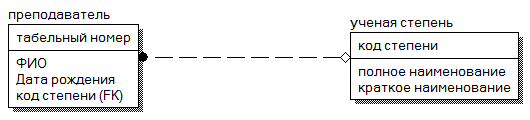 а) преподаватель может не иметь ученой степени б)  преподаватель может иметь несколько ученых степеней в)  преподаватель не может не иметь ученой степени г)  одинаковую ученую степень не могут иметь разные преподаватели верный ответ: аСвязь между таблицами «Сотрудник» и «Отдел» показана на рисунке. Определите роли таблиц в этой связи.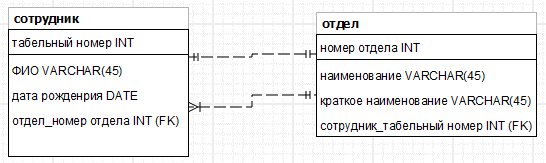 а. для связи 1:1 родительской является таблица «Сотрудник», для связи 1:М родительская таблица «Отдел»б. для связи 1:1 родительской является таблица «Отдел», для связи 1:М родительская таблица «Сотрудник» в. таблицы равноправны г. для определения ролей таблиц информации не достаточно верный ответ: аСвязь между таблицами «Сотрудник» и «Отдел» показана на рисунке. Разрешено ли в компании внутрифирменное совместительство?а. внутрифирменное совместительство запрещеноб. внутрифирменное совместительство разрешено в. внутрифирменное совместительство разрешено только в разных отделах г. для ответа на вопрос информации не достаточно верный ответ: аСвязь между таблицами показана на рисунке. Опираясь на рисунок выберите неправильное утверждение.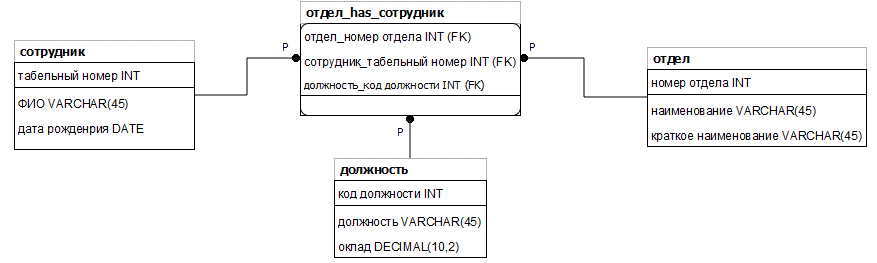 а. внутрифирменное совместительство разрешено в одном отделе на разных должностяхб. внутрифирменное совместительство разрешено на одной должности в разных отделах в. внутрифирменное совместительство запрещено в одном отделе на одинаковых должностях г. внутрифирменное совместительство в одном отделе запрещено верный ответ: аСвязь между таблицами показана на рисунке. Опираясь на рисунок выберите правильное утверждение.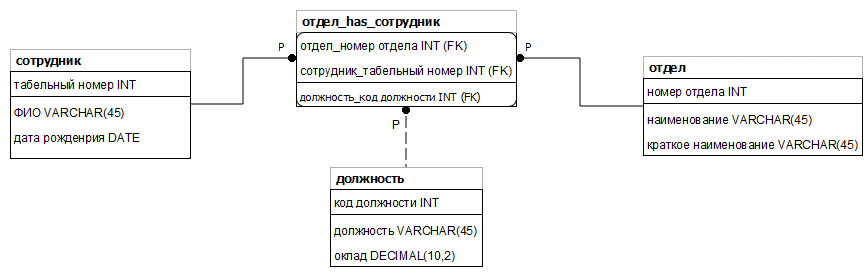 а. внутрифирменное совместительство в одном отделе запрещено б. внутрифирменное совместительство разрешено в одном отделе на разных должностях в. внутрифирменное совместительство запрещено г. внутрифирменное совместительство разрешено без ограниченийверный ответ: аПри преобразовании концептуальной модели в схему реляционной базы данных связь М:Ма. преобразуется в две связи 1:M с введением в модель промежуточной таблицыб. считается ошибокой проектирования и удаляется из моделив. преобразуется в связь 1:1г. остается без измененийверный ответ: аИспользуется нотация IDEF1X. Какой тип связи представлен на рисунке?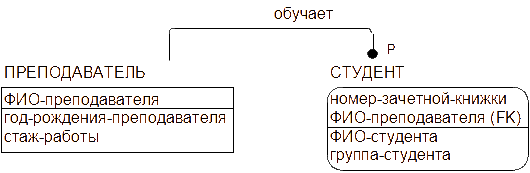 а. идентифицирующая 1:Мб. неидентифицирующая 1:Мв. М:М г. 1:1верный ответ: аКакой атрибут таблицы «замещение должности» является внешним ключом?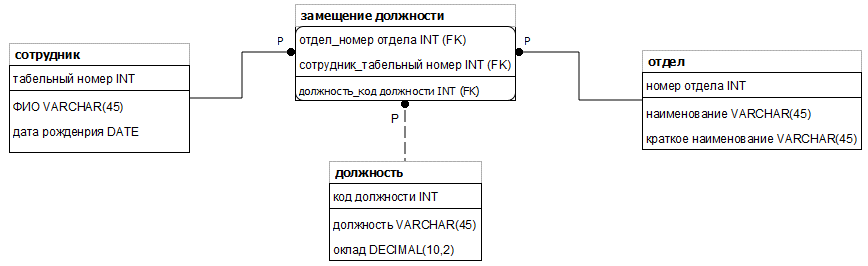 а. все атрибутыб. отдел_номер отдела + сотрудник_табельный номерв. должность_код должности г. внешних ключей в таблице нетверный ответ: а2. Тестовое задание закрытого типа с выбором нескольких правильных ответов Язык манипулирования данными (ЯМД) может быть:ПроцедурныйДекларативныйПонятие «Декларативный» несоотносимо с ЯМДПонятие «Процедурный» несоотносимо с ЯМДверный ответ: а, бЯзык описания данных (ЯОД) может быть:ПроцедурныйДекларативныйПонятие «Декларативный» несоотносимо с ЯОДПонятие «Процедурный» несоотносимо с ЯОДверный ответ: б, гПреобладающими операциями над данными в системах типа OLTP являются:ввод данныхпоисккорректировкаанализ данныхверный ответ: а, б, вПреобладающими характеристиками хранимых данных в системах типа OLAP являютсяоперативныеохватывающие большой период времени, детализированныеагрегированныеверный ответ: б, гПричинами низкой эффективности проектируемых БД могут быть:Количество подготовленных документовБольшая длительность процесса структурированияСкорость заполнения таблицНедостаточно глубокий анализ требованийверный ответ: б, г6. Основные средства СУБД для работы пользователя с базой данных:Язык запросовГрафический интерфейс Алгоритмический языкМультимедийные приложенияверный ответ: а, бЧто дает логическая и физическая независимость данных?изменение прикладных программ не приводит к изменению физического представления базы данныхизменение программ СУБД не приводит к изменению физического представления данныхизменение физического представления данных не приводят к изменению прикладных программверный ответ: а, вВ каких элементах таблицы реляционной базы хранятся данные?В поляхВ ячейкахВ журналахВ строкахверный ответ: а, бУкажите состав СУБДПакеты прикладных программФайловая системаОбслуживающий персоналЯзыковые средстваверный ответ: а, г10. Производительность СУБД оценивается:Временем выполнения запросовСкоростью поиска информацииКоличеством таблицКоличеством формверный ответ: а, б11. Специальные операторы языка SQL:Позволяют определить  представления БД, фактически являющиеся хранимыми в БД запросамиПозволяют автоматизировать доступ к объектам БДПозволяют найти необходимые файлыНет таких операторовверный ответ: а, б12. Основные функции СУБДУправление буферами оперативной памятиСоздание файлов и работа с нимиСоздание базы данныхНепосредственное управление данными во внешней памятиверный ответ: а,г13. По степени универсальности различают СУБД:Системы общего назначенияСпециализированные системыСистемы с локальным доступомСистемы с удаленным доступомверный ответ: а, б14. Основные функции СУБД:Управление транзакциямиЖурнализацияСбор информацииЗаполнение БДверный ответ: а, б15. По модели данных БД могут быть:ТрансформируемыеРеляционныеСетевыеПользовательскиеИерархические верный ответ: б, в, дВопросы открытого типа1.  Разновидность информационной системы, в которой реализованы функции централизованного хранения и накопления обработанной информации организованной в одну или несколько баз данных это____________________верный ответ: Банк данных2.  Совокупность специальным образом организованных данных, хранимых в памяти вычислительной системы и отображающих состояние объектов и их взаимосвязей в рассматриваемой предметной области – это___________________верный ответ: База данных3.  Комплекс языковых и программных средств, предназначенный для создания, ведения и совместного использования БД многими пользователями – это_____________верный ответ: СУБД4. Подсистема банка данных, предназначенная для централизованного хранения информации о структурах данных, взаимосвязях файлов БД друг с другом, типах данных и форматах их представления, принадлежности данных пользователям, кодах защиты и разграничения доступа и т.п. — это___________________ данныхверный ответ: Словарь5.  Лицо или группа лиц, отвечающих за выработку требований к БД, ее проектирование, создание, эффективное использование и сопровождение – это______________ базы данныхверный ответ: администратор6.  Совокупность взаимосвязанных и согласованно действующих ЭВМ или процессов и другихустройств, обеспечивающих автоматизацию процессов приема, обработки и выдачи информации потребителям – это вычислительная ____________верный ответ: система7.  Логическая структура данных, хранимых в базе – это______________ данныхверный ответ: модель8.  Наиболее используемая (в большинстве БД) модель данных - это _____________модельверный ответ: реляционная9. Некоторый обособленный объект или событие, имеющий определенный набор атрибутов называется ___________________верный ответ: сущность10. Различные приложения пользователей, которые формируют запросы к серверу, проверяют допустимость данных и получают ответы – это________________верный ответ: клиенты11. Определите порядок действий при проектировании логической структуры БД: а) формирование исходного отношения; б) определение всех объектов, сведения о которых будут включены в базу; в) определение атрибутов; г) устанавливают связи между атрибутами; д) определение характера информации, которую заказчик будет получать в процессе эксплуатации; е) избавится от избыточного дублирования данных, являющихся причиной аномалий.верный ответ: б, д, в, г, а, е12. Набор отношений, связанных между собой, что обеспечивает возможность поиска одних кортежей по значению других, называется ___________________базой данныхверный ответ: реляционной13.  Принципы реляционной модели представления данных заложил (кто?)_______верный ответ: Кодд14. Кортеж – это __________ таблицы	верный ответ: строка15. Поле – это __________ таблицыверный ответ: столбец16. Может ли ключ быть составным? (да/нет)____верный ответ: да17. Является ли доступным для пользователя внутренний уровень архитектуры СУБД? (да/нет)____верный ответ: нет18.  Уровень, переходный от внутреннего к внешнему, описывает обобщенное представление данных для множества пользователей _______верный ответ: концептуальный19. Кто занимается проектированием БД?верный ответ: администратор БД20. Реляционная модель представления данных - данные для пользователя передаются в виде______верный ответ: таблицКлючи для проверки результатов тестирования компетенций ОПК-2Компетенции - ОПК – 4Индикаторы достижения компетенций: ОПК-4.1Тестовые задания закрытого типа1. Тестовое задание закрытого типа с выбором одного правильного ответа 1.1. Принцип фон Неймана предполагает хранение программы ...а) На внешнем носителеб) В памяти компьютерав) На специальной плате в виде перемычекг) В кэш-памяти процессораверный ответ: б1.2. Выполнение программы на языке С++ начинается с:а) первой строки;б) первой функции;в) функции main;г) подключения заголовочного файла;верный ответ: в1.3. Инструкция … вставляет в программу заранее подготовленные тексты из включаемых файлов:а) #include;б) #define;в) #ifndef;г) #else;верный ответ: а1.4. Тип результата при сложении переменных типа short:а) short;б) int;в) long;г) float;верный ответ: б1.5.Фрагмент программы: int S = 0; for (inti = 0; i<N; i++) S += a[i]; S /= N;а) находит сумму элементов вектора;б) находит среднее арифметическое элементов вектора;в) уменьшает элементы вектора вдвое;г) заполняет вектор нулевыми значениями;верный ответ: б1.6. Оператор continue используется для ....:а) продолжения выполнения программы после её остановки отладчиком;б) преждевременного завершения текущей итерации цикла и перехода к новой;в) выхода из цикла;г) выхода из программы;верный ответ: б1.7. Функция main - это:а) функция определения основания логарифма;б) главная функция программы;в) основная функция для отладки программы;г) основная функция для каждого файла, включенного в программу;верный ответ: б1.8. При правильном выполнении программы в операционную систему передается:а) нулевой результат;б) ненулевой результат;в) отрицательный результат;г) никакой результат не передается;верный ответ: а1.9. При записи значения для элемента 25 в массиве из 24-х членов:а) программа не будет компилироваться;б) значение будет добавлено в последнюю ячейку памяти, принадлежащую массиву;в) значение не будет никуда добавлено;г) значение будет добавлено в ячейку памяти, не принадлежащую массиву;верный ответ: в1.10. Отсутствие возвращаемого значения функции обозначается как:а) список параметров функции через запятую, заключенный в круглые скобки;б) возвращаемое значение;в) ключевое слово void;г) ключевое слово return;верный ответ: в2. Тестовое задание закрытого типа с выбором нескольких правильных ответов2.1. Какие основные устройства содержит ЭВМ неймановской структуры?а) арифметико-логическое устройство;б) устройство управления;в) устройства ввода-вывода;г) запоминающее устройство;д) устройство контроля.верный ответ: а, б, в, гОтметьте способы описания алгоритмов.а) блок-схема;в) с помощью сетей Петри;б) словесно-формульный;г) помощью нормальных форм.верный ответ: а, бОтметьте те понятия, которые связаны с понятием «информатика».а) сигнал;б) вещество;в) сообщение;г) данные;д) энергия.верный ответ: а, в, г2.4. Какие из выражений имеют значение true?а) (1 > 3) || ! (1 > 3)б) (1 < 3) && (2 = = 1)в) (1 < 3) || (2 = = 1)г) ! ((1 < 3) && (2 = = 1))д) (! (1 > 3)) && (1 < 3)верный ответ: а, в, г, д2.5 К лексемам языка относятсяа) идентификаторы;в) ключевые слова;б) числа;г) константы.д) символыверный ответ: а, в, г2.6 Укажите вещественные типы языка С++а) int;б) double;в) float;г) voidд) charверный ответ: б, в2.7 Какие из выражений дадут одинаковый результат для любых значений переменной Aа) 1++A;б) A+1;в) A+-;г) A+-=1д) A++верный ответ: б, г, д2.8. Найдите операторы вывода, не содержащие ошибок для вывода значений переменных  (int k; float x,y)а) printf (“*%4f %d %4.2f*”, x, k, y);б) printf (“*%f %d %4f*”, x, k, y);в) printf (“*%4f %4d %4.2f*”, x, k, y).верный ответ: а, б, в2.9.Выберите все правильные утверждения.а) результат операций сравнения действительных чисел — действительныйб) результат арифметических операций над действительными числами — действительныйв) в одном выражении можно использовать операнды действительного и целого типовверный ответ: б, в2.10. Выберите все правильные ответы. Элементарные конструкции (лексемы) языка C++ включают в себя:а) знаки операцийб) ключевые словав) двоичные числаг) строковые константыверный ответ: а, б, гВопросы открытого типа3. Тестовые задания открытого типа, т.е. с указанием ответов 3.1 Общество, в котором большинство работающих занято производством, хранением, переработкой и реализацией информации, особенно ее высшей формы — знаний называется …. верный ответ: информационное3.2 … – организованный социально-экономический и научно-технический процесс создания оптимальных условий для удовлетворения информационных потребностей и реализации прав граждан, органов государственной власти, органов местного самоуправления, организаций на основе формирования и использования информационных ресурсов с помощью средств вычислительной техники верный ответ: Информатизация общества3.3 Система точно сформулированных правил, определяющая процесс преобразования допустимых исходных данных в желаемый результат, называется верный ответ: алгоритм3.4. … – это отдельные факты, характеризующие объекты, процессы, явления, признаки или записанные наблюдения, которые по каким-то причинам не используются, а только хранятся.верный ответ: данные3.5. Двумя байтами можно представить ... разных значений. верный ответ: 655363.6. В качестве имени объекта (переменной, константы, функции и т.д.) используется …верный ответ: идентификатор3.7. Объект, который в ходе выполнения программы может менять свое значение называется …верный ответ: переменная3.8. После выполнения фрагмента программы *y =7; *x = 5; *x *=5; (*x)++; z = x + y; значение переменной z будет равно:верный ответ: 333.9. Запишите лексему, которой обозначается операция присваивания в Си++ верный ответ: ==3.10. Какими станут значения переменных I и K после выполнения фрагмента программы K=3; I=3; K=++i (сначала укажите значение I, затем через пробел значение K)верный ответ: 443.11. Какими станут значения переменных I и K после выполнения фрагмента программы K=3; I=3; K=i++ (сначала укажите значение I, затем через пробел значение K)верный ответ: 43Чему будет равен результат вычисления выражений фрагмента программы: 
int d=5; bool b = true, c; c = (!b||(d>3));верный ответ: trueЧто будет выведено в результате выполнения данного кода?int f1(int x1, int &x2) { return ++x1 + (++x2); } int main() { int a = 7, k = 1; k = f1(a, k); cout << a << “ ” “ ” << k; }верный ответ: 7 10С помощью какого метода можно изменить текущую позицию в файле?верный ответ:  seekpКакой результат будет выведен после выполнения фрагмента программы?int m = 1, n=2; double A =  (double) m/n; std::cout << A;верный ответ:  0.5Определите размер структуры в байтахstruct {char fio[30];unsigned char date:4;unsigned char code:4;};верный ответ: 31Что будет выведено в результате выполнения следующего кода?int a[4] = { 1,2,3,4}; int* p = a; cout << (*p+2) + *p;верный ответ: 4Какой результат будет выведен после выполнения фрагмента программы?int *a; int b[2]; a = b; b[0] = 7; b[1] = 10; *a++; cout << *a;верный ответ: 10 Задан массив: int m[3][4] = { { 1, 2, 3, 4}, { 5, 6, 7, 8}, { 9, 10, 11, 12} }; Какое значение содержится в элементе m[2][3]?верный ответ: 12 Если имеется код int x; cin >> x; и вводится «1.2», то что будет записано в переменной x?верный ответ: 1 Какой результат будет после выполнения фрагмента программы?int main(){ char *s1; char s2[] = “Hello”; *s1 = “Hi!”; s1[2] = s2[1]; cout << s1;}верный ответ: HieЧто будет выведено на экран в результате работы следующего фрагмента программы: double x = 123.456789; printf(“%g\n”,x);верный ответ: 123.457Чему равно значение выражения (a && ! b || c), где a, b и с -величины типа bool, имеющие значения false, true и true соответственно?верный ответ: true Чему равно значение выражения (a || b && a || c), где a, b и с — величины типа bool, имеющие значения false, true и true соответственно?верный ответ: trueЧто будет выведено на экран в результате работы программы (учитывая формат вывода)?#include main() { int i; float t; i = 1; t = 5; printf(“%3.1f%d%2d”, t, i, i); }верный ответ: 5.01 1Что будет выведено на экран в результате работы программы?#include <stdio.h>int main(){    const char a[] = "abcrcaab";    int i;     for (i = 0; i < 8; i++)     if (a[i] < 'c')     printf("%c",a[i]);}верный ответ: abaabВ массиве A 132 элемента, напишите правильное обращение к последнему элементу массива?верный ответ: A[131]3.28. Что будет выведено на экран после выполнения данного кода{   int ar[4];  ar[0]=1;  ar[1]=2;  ar[2]=3;  ar[3]=4;  for (int i = 0; i<=3; i++)      cout << ar[i];} верный ответ: 12343.29. Двумерный массив Ar, представленный в виде матрицы, имеет видЧто будет выведено на экране в результате выполнения кодаint flag=7; for (int i = 0; i<3; i++) {if (flag)     cout << Ar[1][i];elsecout << "Error";} верный ответ: 5673.30 Что будет выведено на экран в результате следующего выражения?struct my{ int a, b;} m1;int func(my f){ return f.a + f.b++;}int main(){ m1.a = 5; m1.b = 10; cout << func(m1); return 0;}верный ответ: 15Сводная таблица ключей к тесту для тестирования компетенции ОПК-4Компетенции - ОПК-5Индикатор достижения компетенций: ОПК-5.1Тестовые задания закрытого типа1. Тестовое задание закрытого типа с выбором одного правильного ответа 1.1.Что называется конструктором?а) метод, имя которого совпадает с именем класса и который вызывается автоматически при создании объекта классаб) метод, имя которого совпадает с именем класса и который вызывается автоматически при объявлении класса (до создания объекта класса)в) метод, имя которого необязательно совпадает с именем класса и который вызывается при создании объекта классаг) метод, имя которого совпадает с именем класса и который необходимо явно вызывать из головной программы при объявлении объекта классаверный ответ: а1.2. Объект - этоа) переменная, содержащая указатель на классб) экземпляр классав) класс, который содержит в себе данные и методы их обработкиверный ответ: б1.3. Выберите правильное объявление производного классаа) classMoreDetails::Details;б) class MoreDetails: public class Details;в) class MoreDetails: public Details;г) classMoreDetails: class(Details)верный ответ: в1.4. Возможность и способ обращения производного класса к элементам базового определяетсяа) ключами доступа: private, public, protected в теле производного классаб) только ключом доступа protected в заголовке объявления производного классав) ключами доступа: private, public, protected в заголовке объявления производного классаг) ключами доступа: private, public, protected в теле базового классаверный ответ: в1.5. Дружественная функция - этоа)  функция другого класса, среди аргументов которой есть элементы данного классаб) функция, объявленная в классе с атрибутом friend, но не являющаяся членом класса;в) функция, являющаяся членом класса и объявленная с атрибутом friend;г) функция, которая в другом классе объявлена как дружественная данномуверный ответ:б1.6. Переопределение операций имеет вид:а)имя_класса, ключевое слово operation, символ операцииб)  имя_класса, ключевое слово operator, символ операции, в круглых скобках могут быть указаны аргументыв)имя_класса, ключевое слово operator, список аргументовг)имя_класса, два двоеточия, ключевое слово operator, символ операцииверный ответ: б1.7. Существует ли в С++ готовый набор шаблонов:а) нет б) да,существует специальная библиотека STL в) зависит от версии компилятораверный ответ: б1.8. Выберите правильный вариант выделения динамической памяти под переменную X типа float:а) float *ptr = new float; X = *ptr;б) float &ptr = new float; X = &ptr;в) float * ptr = &X; X = new float;верный ответ: а1.9. Дано определение классаclassmonstr {int health, armo;monstr(int he, int arm);public:monstr(int he=50, int arm=10);intcolor;} Укажите свойства и методы, доступные внешним функцияма) health, armo
monstr(int he, int arm);
monstr(int he=50, int arm=10);б) intcolor;
monstr(int he=50, int arm=10);в) health, armo, color
monstr(int he=50, int arm=10);г)intcolor;
monstr(int he, int arm);верный ответ: б1.10. Какое значение возвращает деструктор?а) 0/1б) true/falseв) никакоговерный ответ: в2. Тестовое задание закрытого типа с выбором нескольких правильных ответов2.1. Членами класса могут бытьа) только переменные, объявленные как privateб) только функции, объявленные как publicв) переменные, объявленные как privateг) функции, объявленные как privateд) только переменные и функции, объявленные как privateе) переменные и функции, объявленные как publicверный ответ: в, г, е2.2. Отметьте правильные утвержденияа) конструкторы класса не наследуютсяб) конструкторов класса может быть несколько, их синтаксис определяется программистомв) конструкторов класса может быть несколько, но их синтаксис должен подчиняться правилам перегрузки функцийг) конструктор возвращает указатель на объектд)конструктор не возвращает значениеверный ответ: а, в, д2.3. Какие ключевые слова используются для создания и обработки исключительных ситуаций?а) try б) delete в) catch г) return д) throw верный ответ: а, в, д2.4. Выберите правильные утвержденияа) деструктор - это метод класса, применяемый для удаления объектаб) деструктор - это метод класса, применяемый для освобождения памяти, занимаемой объектомв) деструктор - это отдельная функция головной программы, применяемая для освобождения памяти, занимаемой объектомг) деструктор не наследуетсяд) деструктор наследуется, но должен быть перегруженверный ответ: б, г2.5. Выберите правильные утверждения:а)если элементы класса объявлены как private, то они доступны только наследникам класса, но не внешним функциямб) если элементы класса объявлены как private, то они недоступны ни наследникам класса, ни внешним функциямв)если элементы объявлены как public, то они доступны наследникам класса, но не внешним функциямг) если элементы объявлены как public, то они доступны и наследникам класса, и внешним функциямверный ответ: б, г2.6. Выберите правильные соответствия между спецификатором базового класса, ключом доступа в объявлении производного класса и правами доступа прозводного класса к элементам базовогоа)ключ доступа - public; в базовом классе: private; права доступа в производном классе - protectedб) ключ доступа - любой; в базовом классе: private; права доступа в производном классе - нет правв) ключ доступа - protected или public ; в базовом классе: protected; права доступа в производном классе - protectedг) ключ доступа - private; в базовом классе: public; права доступа в производном классе - publicд) ключ доступа – любой; в базовом классе: public; права доступа в производном классе – такие же, как ключ доступаверный ответ: б, в, д2.7. Выберите правильные утверждения:а)одна функция может быть дружественной нескольким классамб) дружественная функция не может быть обычной функцией, а только методом другого классав) дружественная функция объявляется внутри класса, к элементам которого ей нужен доступг) дружественная функция не может быть методом другого классаверный ответ: а, в2.8. Выберите правильные утверждения:а)  по умолчанию члены класса имеют атрибут privateб) по умолчанию члены класса имеют атрибут public;в) члены класса имеют доступ только к элементам public;г) элементы класса с атрибутом private доступны только членам классаверный ответ: а, г2.9. Полиморфизм реализован через механизмы:а) перегрузки функций, б) наследования методов, шаблонов;в) наследования методов, виртуальных функций, шаблоновг) перезагрузки виртуальных функций, шаблоновд) - перегрузки функций, наследования, виртуальных функций.верный ответ: а, г2.10. Какие методы присутствуют в любом классе?а) ввода б) выводав) никакие методы не являются обязательнымиг) конструкторд) деструкторверный ответ: г, дВопросы открытого типа3.1. Свойство языка программирования, позволяющее объединить и защитить данные и код в объектe и скрыть реализацию объекта от пользователя это ….(Ответ записать словом в именительном падеже)верный ответ: инкапсуляцияВозможность объектов с одинаковой спецификацией иметь различную реализацию это ....верный ответ: полиморфизм... - это тип данных, определяемый пользователем и сочетающий в себе данные и функции их обработкиверный ответ: класс... – это метод, который освобождает память, занимаемую объектомверный ответ: деструктор... -  это механизм, посредством которого производный класс получает элементы родительского и может дополнять либо изменять их свойства и методыверный ответ: наследование... функции – это определение функции, в которой типу обрабатываемых данных присвоено условное обозначениеверный ответ: шаблон Функции базового класса, которые могут быть переопределены в производном классе это …. функцииверный ответ: виртуальные  В какой строке в кодепредставленном на картинке объявляется экземпляр класса MyClass?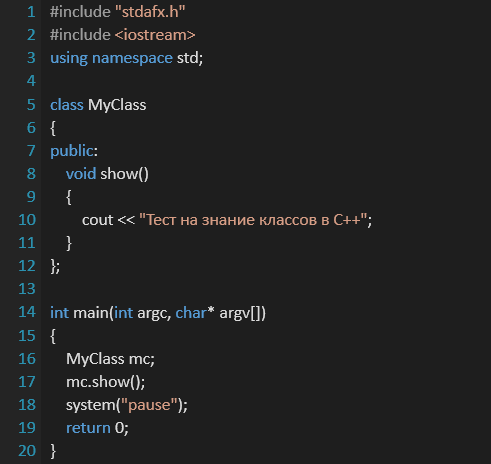 верный ответ: 16На изображении представлен отрывок кода, в котором объявляется класс policeman. Укажите имя класса-наследника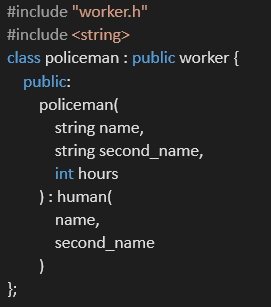 верный ответ: PolicemanПрограммист написал простую программу, приведенную на изображении, но забыл дописать строчку, которая выводит сумму на экран. Что нужно написать в 25 строке?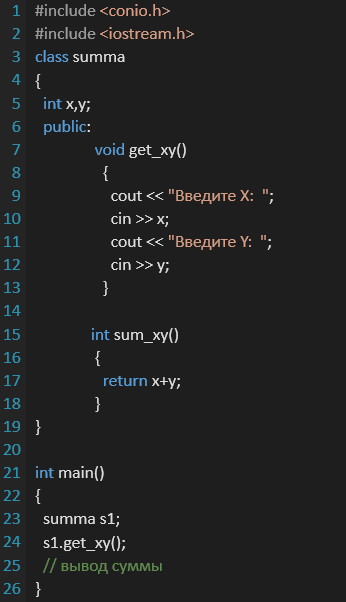 верный ответ: cout&lt;&lt; s1.sum_xy();Данные, характеризующие состояние объекта называются - ... объектаверный ответ: атрибутыИзменение состояния объекта в ответ на какое-либо действие это … верный ответ: событиеДействие, которое может выполнить объект это … верный ответ: методХарактеристику объекта описывает … верный ответ: свойствоКакой будет результат выполнения следующего кода?class A {public:     int y;     intinc(int x) { return ++y; };     intinc(short x) { return x + y; };};Aobj; int y = 5; obj.y = 6;cout<<obj.inc(y);верный ответ: 7С каким модификатором доступа должны быть описаны члены класса, чтобы к ним имели доступ только объекты самого класса?верный ответ: privateС каким модификатором доступа должны быть описаны члены класса, чтобы к ним имели доступ только объекты самого класса и объекты класса потомка?верный ответ: protectedС каким модификатором доступа должны быть описаны члены класса, чтобы к ним имели доступ любые объекты?верный ответ: publicЧто будет напечатано в результате работы программы: class A { public: A() { cout<< “A”; }; virtual A* new_A() { return new A(); } }; class B : public A { public: B(){cout<< “B” ;}; A* new_A() { return new B(); } }; void fun(A* p1, A* p2) { A* p3 = p1->new_A(); A* p4 = p2->new_A(); } int main() {A* p1 = new A; B* p2 = new B; fun(p1,p2); }верный ответ: AABAABШаблон A и его специализации объявлены следующим образом:template <class T> class A{ public: A(){ printf(“1”);}};template <> 	class A<int>	{ public: A(){ printf(“2”);}};template <> class A<char*>{ public: A(){printf(“3”);}};Какой будет результат после выполнения кода A<int>a;A<char> a1;A<long> a2;верный ответ: 211Сводная таблица ключей к тесту для тестирования компетенции ОПК-5.Критерии оценки освоения компетенций:Направление подготовки09.03.03 «Прикладная информатика»Направленность (профиль)программыПрикладная информатика в экономикеУровень высшего образованияБакалавриатФормируемые компетенции (код и наименование компетенции) Индикаторы достижения компетенций(код и наименование индикатора)Результатыобучения (знания, умения)Наименование контролируемых темОПК 2 - Способен понимать принципы работы современных информационных технологий и программных средств, в том числе отечественного производства, и использовать их при решении задач профессиональной деятельностиОПК-2.1. Применяет современные информационные технологии и программные средства при решении задач профессиональной деятельностиОПК-2.1. З-4. Знает современные информационные технологии и программные средства, используемые для визуализации, специфицирования, конструирования и документирования артефактов программных системТема 1. Теоретические основы баз данныхТема 2. Теория реляционных баз данныхТема 3. Проектирование баз данныхТема 4. Язык SQLТема 5.  Хранимые процедуры и триггерыТема 6. Безопасность баз данныхТема 7. Нереляционные базы данныхОПК 2 - Способен понимать принципы работы современных информационных технологий и программных средств, в том числе отечественного производства, и использовать их при решении задач профессиональной деятельностиОПК-2.1. Применяет современные информационные технологии и программные средства при решении задач профессиональной деятельностиОПК-2.1. У-3. Умеет работать в среде CASE-средств проектирования информационных систем, баз данных, хранилищ данныхОПК-2.1. У-4. Умеет использовать в профессиональной деятельности специализированные программные средства моделирования бизнес-процессов, баз данных, архитектуры предприятия, артефактов информационных системТема 1. Теоретические основы баз данныхТема 2. Теория реляционных баз данныхТема 3. Проектирование баз данныхТема 4. Язык SQLТема 5.  Хранимые процедуры и триггерыТема 6. Безопасность баз данныхТема 7. Нереляционные базы данныхОПК 2 - Способен понимать принципы работы современных информационных технологий и программных средств, в том числе отечественного производства, и использовать их при решении задач профессиональной деятельностиОПК-2.2. Выбирает современные программные средства для решения задач профессиональной деятельностиОПК-2.2. З-2. Знает основы современных систем управления базами данных, назначение и возможности языка запросов SQL, базовые синтаксические конструкции SQLОПК-2.2. З-3. Знает методологии, методы, технологии, инструменты моделирования бизнес и информационных процессов, баз данныхОПК-2.2. З-4. Знает модели жизненного цикла ИС, принципы построения архитектуры программного обеспеченияОПК-2.2. З-5. Знает математические основы организации баз данных и компьютерного моделированияОПК-2.2. З-6. Знает инструменты и методы проектирования и верификации структур баз данныхТема 1. Теоретические основы баз данныхТема 2. Теория реляционных баз данныхТема 3. Проектирование баз данныхТема 4. Язык SQLТема 5.  Хранимые процедуры и триггерыТема 6. Безопасность баз данныхТема 7. Нереляционные базы данныхОПК 2 - Способен понимать принципы работы современных информационных технологий и программных средств, в том числе отечественного производства, и использовать их при решении задач профессиональной деятельностиОПК-2.2. Выбирает современные программные средства для решения задач профессиональной деятельностиОПК-2.2. У-2. Умеет разрабатывать программное обеспечение баз данных, баз знаний и экспертных системОПК-2.2. У-4. Умеет выбирать и применять инструменты и методы проектирования и верификации структур баз данныхОПК-2.2. У-5. Умеет выполнять построение концептуальной модели предметной области и преобразовывать ее в даталогическую модель БДОПК-2.2. У-6. Умеет создавать и использовать SQL-запросы для управления данными в современной СУБДТема 1. Теоретические основы баз данныхТема 2. Теория реляционных баз данныхТема 3. Проектирование баз данныхТема 4. Язык SQLТема 5.  Хранимые процедуры и триггерыТема 6. Безопасность баз данныхТема 7. Нереляционные базы данныхОПК 4 - Способен участвовать в разработке стандартов, норм и правил, а также технической документации, связанной с профессиональной деятельностьюОПК-4.1. Использует нормативно-правовые акты и стандарты при оформлении документации на различных стадиях жизненного цикла информационной системыОПК-4.1. У-3. Умеет с использованием встроенных возможностей СУБД и CASE-средств составлять документацию по проекту создания ИСОПК-4.1. У-5. Умеет выбирать инструментальные средства проектирования и анализа в соответствии с ограничениями поставленной задачиТема 1. Теоретические основы баз данныхТема 2. Теория реляционных баз данныхТема 3. Проектирование баз данныхТема 4. Язык SQLТема 5.  Хранимые процедуры и триггерыТема 6. Безопасность баз данныхТема 7. Нереляционные базы данныхОПК 5 - Способен инсталлировать программное и аппаратное обеспечение для информационных и автоматизированных системОПК-5.1. Выполняет создание, параметрическую настройку и инсталляцию программного и аппаратного обеспечения информационных системОПК-5.1. З-2. Знает основы администрирования СУБД и современные стандарты информационного взаимодействия системТема 1. Теоретические основы баз данныхТема 2. Теория реляционных баз данныхТема 3. Проектирование баз данныхТема 4. Язык SQLТема 5.  Хранимые процедуры и триггерыТема 6. Безопасность баз данныхТема 7. Нереляционные базы данныхОПК 5 - Способен инсталлировать программное и аппаратное обеспечение для информационных и автоматизированных системОПК-5.1. Выполняет создание, параметрическую настройку и инсталляцию программного и аппаратного обеспечения информационных системОПК-5.1. У-2. Умеет разрабатывать и верифицировать структуру баз данных ИС в соответствии с архитектурой и требованиями заказчика к ИСТема 1. Теоретические основы баз данныхТема 2. Теория реляционных баз данныхТема 3. Проектирование баз данныхТема 4. Язык SQLТема 5.  Хранимые процедуры и триггерыТема 6. Безопасность баз данныхТема 7. Нереляционные базы данных1. Тестовое задание закрытого типа с выбором одного правильного ответа1. Тестовое задание закрытого типа с выбором одного правильного ответа1. Тестовое задание закрытого типа с выбором одного правильного ответа1. Тестовое задание закрытого типа с выбором одного правильного ответа1. Тестовое задание закрытого типа с выбором одного правильного ответа1. Тестовое задание закрытого типа с выбором одного правильного ответа1. Тестовое задание закрытого типа с выбором одного правильного ответа1. Тестовое задание закрытого типа с выбором одного правильного ответа1. Тестовое задание закрытого типа с выбором одного правильного ответа1. Тестовое задание закрытого типа с выбором одного правильного ответа1. Тестовое задание закрытого типа с выбором одного правильного ответавопрос12345678910ответагаабввааавопрос1112131415ответааааа2. Тестовое задание закрытого типа с выбором нескольких правильных ответов2. Тестовое задание закрытого типа с выбором нескольких правильных ответов2. Тестовое задание закрытого типа с выбором нескольких правильных ответов2. Тестовое задание закрытого типа с выбором нескольких правильных ответов2. Тестовое задание закрытого типа с выбором нескольких правильных ответов2. Тестовое задание закрытого типа с выбором нескольких правильных ответов2. Тестовое задание закрытого типа с выбором нескольких правильных ответов2. Тестовое задание закрытого типа с выбором нескольких правильных ответов2. Тестовое задание закрытого типа с выбором нескольких правильных ответов2. Тестовое задание закрытого типа с выбором нескольких правильных ответов2. Тестовое задание закрытого типа с выбором нескольких правильных ответоввопрос12345678910ответа, бб, га, б, вб, гб, га, ба, ва, ба, га, бвопрос1112131415ответа, ба,га, ба, бб, в, д3. Тестовые задания открытого типа3. Тестовые задания открытого типа3. Тестовые задания открытого типа3. Тестовые задания открытого типа3. Тестовые задания открытого типа3. Тестовые задания открытого типа3. Тестовые задания открытого типа3. Тестовые задания открытого типа3. Тестовые задания открытого типа3. Тестовые задания открытого типа3. Тестовые задания открытого типавопрос12345678910ответБанк данныхБаза данныхСУБДСловарьадминистраторсистемамодельреляционнаясущностьклиентывопрос11121314151617181920ответб, д, в, г, а, ереляционнойКоддстрокастолбецданетконцептуальныйадминистратор БДтаблицНомер вопросаВарианты ответаНомер вопросаВарианты ответаНомер вопросаВарианты ответа1.1б1.2в1.3а1.4б1.5б1.6б1.7б1.8а1.9в1.10в2.1а, б, в, г2.2а, б2.3а, в, г2.4а, в, г, д2.5а, в, г2.6б, в2.7б, г, д2.8а, б, в2.9б, в2.10а, б, г3.1информационное3.2Информатизация общества3.3алгоритм3.4данные3.5655363.6идентификатор3.7переменная3.8333.9==3.104 43.114 33.12true3.137 103.14seekp3.150.53.16313.1743.18103.19123.2013.21Hie3.22123.4573.23true3.24true3.255.01 13.26abaab3.27A[131]3.2812343.295673.3015Номер вопросаВарианты ответаНомер вопросаВарианты ответаНомер вопросаВарианты ответа1.1а1.2б1.3в1.4в1.5б1.6б1.7б1.8а1.9б1.10в2.1в, г, е2.2а, в, д2.3а, в, д2.4б, г2.5б, г2.6б, в, д2.7а, в2.8а, г2.9а, г2.10г, д3.1инкапсуляция3.2полиморфизм3.3класс3.4деструктор3.5наследование3.6шаблон3.7виртуальные3.8163.9Policeman3.10cout&lt;&lt; s1.sum_xy();3.11атрибуты3.12событие3.13метод3.14свойство3.1573.16private3.17protected3.18public3.19AABAAB3.20211Уровень освоения компетенцииПроцент баллов максимального количества Компетенция сформирована50% и вышеКомпетенция не сформированаменее 50%